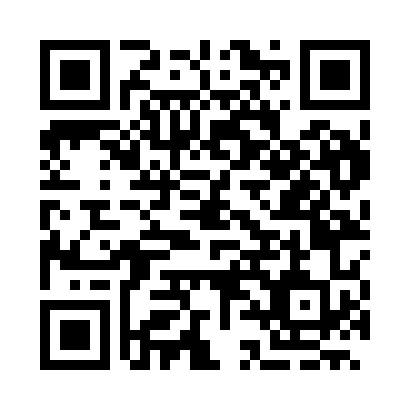 Prayer times for Iliya, BulgariaWed 1 May 2024 - Fri 31 May 2024High Latitude Method: Angle Based RulePrayer Calculation Method: Muslim World LeagueAsar Calculation Method: HanafiPrayer times provided by https://www.salahtimes.comDateDayFajrSunriseDhuhrAsrMaghribIsha1Wed4:366:241:266:238:2810:102Thu4:346:231:266:248:2910:123Fri4:326:221:266:248:3010:134Sat4:306:201:266:258:3110:155Sun4:286:191:266:268:3310:166Mon4:266:181:256:268:3410:187Tue4:246:171:256:278:3510:208Wed4:236:151:256:278:3610:219Thu4:216:141:256:288:3710:2310Fri4:196:131:256:298:3810:2511Sat4:176:121:256:298:3910:2612Sun4:166:111:256:308:4010:2813Mon4:146:101:256:308:4110:2914Tue4:126:091:256:318:4210:3115Wed4:116:081:256:328:4310:3216Thu4:096:071:256:328:4410:3417Fri4:076:061:256:338:4510:3618Sat4:066:051:256:338:4610:3719Sun4:046:041:256:348:4710:3920Mon4:036:031:256:348:4810:4021Tue4:016:021:256:358:4910:4222Wed4:006:021:266:368:5010:4323Thu3:596:011:266:368:5110:4524Fri3:576:001:266:378:5210:4625Sat3:565:591:266:378:5310:4826Sun3:555:591:266:388:5410:4927Mon3:535:581:266:388:5410:5028Tue3:525:581:266:398:5510:5229Wed3:515:571:266:398:5610:5330Thu3:505:561:266:408:5710:5431Fri3:495:561:276:408:5810:56